Директор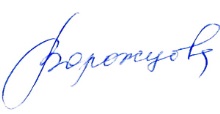 МБОУ ДО «Тазовский РДТ»____________/Ворожцова Е.С.Приказ № 192 от 25.12.2017 г.ИНСТРУКЦИЯ № 1 ПРИ ОБНАРУЖЕНИИ ПРЕДМЕТА,ПОХОЖЕГО НА ВЗРЫВНОЕ УСТРОЙСТВО1. Общие требования безопасности.1.1. В целях предотвращения взрывов в образовательном учреждении:- установить прочные двери на чердаке и навесить на них замки. - проверять все пустующие помещения в ОУ.1.2. Обращать внимание на незнакомых людей в здании; постоянному составу расспрашивать цель их прибытия, по возможности проверять документы. Любые подозрительные люди на территории ОУ и любые странные события должны обращать на себя внимание постоянного состава работников и обучающихся.1.3. В случае обнаружения подозрительных предметов: бесхозных (забытых) вещей, посторонних предметов – надо, не трогая их, немедленно сообщить администрации ОУ (администрация ОУ сообщает в полицию).      В качестве маскировки для взрывных устройств используются обычные бытовые предметы: сумки, пакеты, свертки, коробки, игрушки, кошельки, банки из-под напитков и т.п. Не предпринимайте самостоятельно никаких действий с взрывными устройствами или предметами, подозрительными на взрывное устройство-это может привести к их взрыву, многочисленным жертвам и разрушениям!1.4.  Ежедневно осуществлять обход и осмотр территории и помещений с целью обнаружения подозрительных предметов.1.5. Запретить парковку автомобилей на территории ОУ.1.6.  Контейнеры – мусоросборники должны находиться за пределами здания ОУ.1.7. Довести до всего постоянного состава номера телефонов, по которым необходимо поставить в известность определенные органы при обнаружении подозрительных предметов или угрозы террористического акта.2. Требования безопасности перед началом работы.2.1. Сторож обязан:-перед заступлением на дежурство осуществить обход и осмотр  помещений  с целью обнаружения подозрительных предметов;- при обнаружении подозрительного предмета сообщить администрации ОУ (по телефону)  и в здание учреждения никого не допускает (до их прибытия); - при приемке помещений, осуществлять проверку состояния сдаваемых помещений.2.2. Дворник обязан:- перед уборкой территории осуществлять обход и осмотр территории вокруг здания ОУ с целью обнаружения подозрительных предметов;- при обнаружении подозрительного предмета на территории ОУ сообщить администрации ОУ и к подозрительному предмету не кого не допускает   (до их прибытия).2.3. Педагог обязан:- осуществить обход и осмотр помещений (туалеты, коридоры) с целью обнаружения подозрительных предметов;- при обнаружении подозрительного предмета сообщить администрации ОУ (по телефону)  и в здание ОУ никого не допускает (до их прибытия).3. Требования безопасности при обнаружении подозрительного предмета.3.1. Действия при обнаружении предмета, похожего на взрывное устройство:1.Признаки, которые могут указать на наличие взрывное устройство:- наличие на обнаруженном предмете проводов, веревок, изоленты;- подозрительные звуки, щелчки, тиканье часов, издаваемые предметом;- от предмета исходит характерный запах миндаля или другой необычный запах.2.Причины, служащие поводом для опасения:-нахождение подозрительных лиц до обнаружения этого предмета.3.Действия:-не трогать, не поднимать, не передвигать обнаруженный предмет!-не пытаться самостоятельно разминировать взрывные устройства или переносить их в другое место -воздержаться от использования средств радиосвязи в том числе мобильных телефонов вблизи данного предмета;- немедленно сообщить об обнаруженном подозрительном предмете администрации ОУ;- зафиксировать время и место обнаружения подозрительного предмета;- по возможности  обеспечить охрану подозрительного предмета, обеспечив безопасность находясь, по возможности, за предметами, обеспечивающими защиту (угол здания или коридора)4.   Действия администрации ОУ при получении сообщения об обнаруженном предмете похожего на взрывное устройство:·Убедиться, что данный обнаруженный предмет по признакам указывает на взрывное устройства.·По возможности  обеспечить охрану подозрительного предмета, обеспечив безопасность находясь по возможности, за предметами, обеспечивающими защиту (угол здания или коридора).·Немедленно сообщить об обнаружении подозрительного предмета в правоохранительные органы .·Необходимо организовать эвакуацию постоянного состава и воспитанников из здания и территории ОУ минуя опасную зону, в безопасное место.·Далее действовать по указанию представителей правоохранительных органов .Рекомендуемые зоны эвакуации и оцепления при обнаружении взрывного устройства или подозрительного предмета, который может оказаться взрывным устройством.1.Граната РГД-5………………………………не менее 50 метров2.Граната Ф-1………………………………..не менее 200 метров3.Тротиловая шашка массой 200 граммов…………….45 метров4.Тротиловая шашка массой 400 граммов…………....55  метров5.Пивная банка 0,33 литра………………………….......60 метров6.Мина МОН-50…………………………………………85 метров7.Чемодан(кейс)………………………………………..230 метров8.Дорожный чемодан…………………………………..350 метров9.Автомобиль типа «Жигули»……………………….. 460 метров10.Автомобиль типа «Волга»………………………….580 метров11.Микроавтобус……………………………………….920 метров12.Грузовая автомашина (фургон)……………………1240 метровЗВОНИТЕПо фактам хулиганского поведения на территории учреждения немедленно сообщать в правоохранительные органы по телефону: 02 , а также активизировать «тревожную кнопку». Кроме того незамедлительно сообщить о произошедшем директору учреждения 2-12-38; 8-908-856-09-06Списки телефонов экстренных служб п. ТазовскийВызов экстренных служб с мобильных 112- единая диспетчерская службаВызов с номера экстренного вызова 112 возможен:- при отсутствии денежных средств на вашем счету- при заблокированной  SIM –карты- при отсутствии SIМ - карты телефоне112 Единая  диспетчерская служба02Полиция03Скорая помощь2-12-388-908-856-09-06Директор учрежденияВорожцова Е.С. 